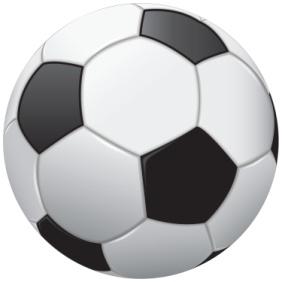 Argyle Community Trust After School Football ClubCoads Green Primary SchoolArgyle Community Trust is delighted to announce that we will be holding an After School Football Club at Coads Green Primary School on Thursday afternoons. The session will run between 3:30pm to 4:30pm!These sessions will run for 6 weeks commencing on Thursday 16th September  and will finish on Thursday 21st October The cost of the sessions are (£3.50 per session). As numbers are limited you are advised to return the form early to secure a place.If you would like your child to take part then please complete the online application form at https://argylecommunitytrust.co.uk/school-clubs/north-devon-east-cornwall-asc/ It is absolutely imperative that payment and a completed application form is received prior to commencement of course or your child will not be included on the register for the session and will be unable to take part. All children who attend the course must have a parent/guardian pick them up after each session unless permission is given for your child to walk home. Our coaches will not let children leave the premises unless they are occupied or have permission to walk so expect a call if permission has not been given to our coaches.Children will need to bring with them trainers, shin pads, and a drink.Our coaches are CRB checked, hold a UEFA coaching qualification and have Emergency First Aid Training. If you have any questions or queries, please do not hesitate to contact us on one of the emails below.We look forward to seeing your child on the course.Kind regards,Gary Jeffery Regional Manager  North Devon and Cornwall    Argyle Community Trust                                             E: gary.jeffery@pafc.co.uk 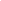 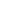 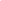 